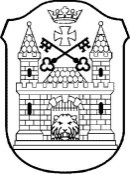 BĒRNU UN JAUNIEŠU CENTRS „IK AUSEKLIS”Silciema iela 3, Rīga, LV-1024, tālrunis: 67181083, e-pasts: bjcauseklis@riga.lvIEKŠĒJIE NOTEIKUMIRīgāKārtība, kādā Bērnu un jauniešu centrā „IK Auseklis” izsniedz atļauju transportlīdzekļa iebraukšanai, apstāšanās un stāvēšanai Centra teritorijā Noteikumi nosaka kārtību, kādā Bērnu un jauniešu centrs “IK Auseklis” (turpmāk – Centrs) izsniedz atļaujas transportlīdzekļu iebraukšanai, apstāšanās un stāvēšanai Centra teritorijā (Silciema ielā 3 un Mežciema ielā 41). Transportlīdzekļa iebraukšanas, apstāšanās un stāvēšanas atļaujas (turpmāk – atļauja) tiek izsniegtas Centra darbiniekiem, daudzbērnu ģimenēm, bērnu aizbildņiem un invalīdiem (Silciema ielā 3) un Centra darbiniekiem (Mežciema ielā 41). Atļauju izsniedz pamatojoties uz iesniegumu, kurā norādīta transportlīdzekļa valsts reģistrācijas numurs, transportlīdzekļa marka un nodarbību diena. Citu Centra apmeklētāju iesniegumus par atļauju izsniegšanu izskata individuāli. Iesniegumus par atļaujas izsniegšanu izskata un apstiprina Centra direktors. Atļaujas tiek izgatavotas pēc noteikta parauga (1.pielikums – teritorijai Silciema ielā 3; 2.pielikums – teritorijai Mežciema ielā 41). Izņēmuma gadījumos Silciema ielā 3: ierodoties uz pulciņa nodarbībām, ir iespēja saņemt vienreizējo iebraukšanas un stāvēšanas atļauju; pie ēkas dežuranta vai ēkas uzrauga, apmaiņā pret automašīnas tehnisko pasi, saņem vienreizējo atļauju; pirms došanās projām, nododot vienreizējo atļauju, saņem atpakaļ automašīnas tehnisko pasi. Saņemot atļauju, persona parakstās žurnālā par šo noteikumu ievērošanu un atļaujas saņemšanu. Atļauja derīga tikai norādītajā laika posmā. Atļauja derīga tikai norādītajam transportlīdzeklim. Atļauja jānovieto redzamā vietā aiz automašīnas priekšējā stikla. Ārpus Centra teritorijas atļauja nedrīkst atrasties redzamā vietā. Vadītājs personīgi nes atbildību par transportlīdzekli, kuru ir novietojis Centra teritorijā. 2020.gada 13.augustaNr.BJCIKA-20-3-ntsDirektorsV.Šibajevs